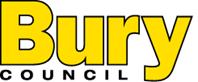 DEPARTMENT OF CORPORATE CORE SERVICESPERSON SPECIFICATIONBANK EMERGENCY RESPONSE OFFICER Covid Marshallthe above short-listing criteria  the following:CORE BEHAVIOURS FOR THE POST (Please tick those relevant)CORE BEHAVIOURS FOR THE POST (Please tick those relevant)CORE BEHAVIOURS FOR THE POST (Please tick those relevant)CORE BEHAVIOURS FOR THE POST (Please tick those relevant)Commercial Thinking & AnalysisPlanning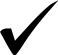 Customer ServiceDeveloping Self & OthersDelivering ResultsTeams, Networking & PartnershipsValues, Ethics & DiversityAdapting to ChangeDelivering a Quality Service(Continuous Improvement)SHORT-LISTING CRITERIAESSENTIALDESIRABLEMust hold a valid (SIA) Door Supervision LicenceMust possess a full Category B driving licence and have substantial driving experience (must not exceed 3 points)Experience of using a two-way radio system effectivelyExperience of working as part of a team and on own initiativeExperience of working in a security environmentMust have a commitment to Customer CareA practical working knowledge of intruder alarm and/or  systems ASSESSMENT METHODINTERVIEWING CRITERIAInterviewDemonstrate understanding and knowledge of mobile security workInterviewDemonstrate experience and ability to use a two-way radioInterviewAbility to identify and effectively control difficult or volatile situations InterviewAbility to deal with people in a sensitive and non-judgmental manner and provide good customer careInterviewHave an enthusiastic and flexible approach to operational deployment and willingness to ensure service deliveryInterviewWillingness to undertake training and development activitiesInterviewAbility to demonstrate knowledge of security solutionsInterviewDemonstrate ability to communicate effectively, both verbally and in writing